Конспект занятия		«Друзья для Ежика»Цель: Обучение детей второй младшей группы рисованию, через рисование ежика. Задачи: - усовершенствовать мелкую моторику детей;- расширить словарный запас детей новыми словами;- развивать чувственно – образное мышление и воображение;- учить детей рисованию через игру.Оборудование:Картинки с изображением разных животных, игрушка «Ежик», заготовки с изображением ежиков, гуашь, тычки, кисточки.Ход занятия: В: Здравствуйте ребята, у нас сегодня необычный гость. Догадайтесь, кто к нам пришел:Сердитый недотрогаЖивет в глуши лесной.Иголок очень много,А нитки не одной.(Еж)Да правильно (воспитатель достает игрушку ежика)Познакомьтесь – это ежик,Он знаток лесных дорожек,Весь в иголках, осторожно,Уколоться больно можно.А у нашего ежика есть имя его зовут Гриша. В: Дети, а вы знаете, где живет ежик? Я могу вам подсказать, слушайте загадку:Белки в нём живут и волки, В нём растут дубы и ёлки Высоченны – до небес! Называют его … (лес). Белки в нем живут и волки,В нем растут дубы и елкиВысоченный – до небес!Называют его (лес)(Воспитатель показывает картинки с изображением леса и лесных зверей)В: Ребята, друг нашего ежика спрятался в лесу среди других зверей, давайте поможем Грише найти его друга. Молодцы вы очень быстро нашли на картине Ежика.В: Посмотрите вместе с Гришей к нам в гости пришли другие ежики. Посмотрите чего им, не хватает для того, что бы стать настоящими ежиками. Правильно – иголок. Давайте их нарисуем, а то, как наши ежики будут отбиваться от хищных зверей. (Дети начинают рисовать). Ребята прорисовывают ежикам иголки тычками, а затем кисточкой раскрашивают мордочку. Так же давайте дорисуем нашим ежикам зеленую травку и теплое желтое солнышко.В: Нашему ежику пора обратно в лес. Давайте проводим его веселой песенкой. (Воспитатель включает видео про ежика и смотрит его с детьми, повторяя движения под музыку).Проведение занятия: Занятие было проведено 31.04.2017г. на занятие присутствовало 10 человек. Проведено оно было в первой половине дня. К ребятам пришел в гости ежик Гриша, он с ними познакомился и поиграл. С начало каждый с ним поздоровался и потрогал его иголки. Потом была загадана загадка, о месте обитания ежиков,  дети ответили верно, мне, что ежики живут в лесу, и мы с ними стали рассматривать картинку леса с лесными обитателями, называли каждое животное и искали на ней ежика. Один мальчик даже заметил, что на картинке нарисован тающий снег.Дальше мы стали раскрашивать друзей для нашего ежика: с начало взяли тычки, сделанные из фломастера, вставленного в паралон. Ими мы раскрасили иголки наших ежиков. Ребятам очень понравилось тыкать по бумаге. Затем мы взяли кисточки и раскрасили мордочки. В работе использовалась палитра из четырех цветов: черный для колючек, бледно коричневый для мордочки, зеленый для травки, желтый для солнышка. Солнышко и травку ребята нарисовали тычками. Когда наши ежики были готовы, мы положили их около ежика – Гриши.В заключительной части занятия ребята провожали ежиков в лес веселым танцем маленьких ежат. Это позволило им немножко подвигаться после усердной работы – рисования. В целом занятие прошло неплохо оно сочетало в себе несколько методов описанных в первой главе:1. Информационно – рецептивный – он был использован при построении занятия; 2. Обследование – ребята знакомились с игрушкой, разглядывали ее, трогали, изучали.3. Наблюдение – дети разглядывали картинку, называли всех животных с нее, обсуждали, чем они занимаются.4. Пояснение – во время раскрашивания ежиков, необходимо было подходить к каждому ребенку и пояснять, что и как делать, как лучше нарисовать. 5. Поощрение – каждый ребенок был похвален за хорошо выполненную работу, такая похвала становится для детей стимулом к дальнейшим успехам в изучении рисования.В результате получилось 10 рисунков ежиков. Хоть дети и рисовали на заготовках, все рисунки получились разными. Большинство детей выходит за контурные линии, из 10 трое раскрасили аккуратней остальных. Некоторые дети раскрашивали тычками как обычной кисточкой. Не все дорисовали ежику колючки.У всех ребят были одинаковые цвета, но один намешал цвета, и у него получилась салатовая трава. Солнышко у него получилось крестообразным. Сам ребенок отличается творческим складом ума. Одна девочка нарисовала два солнышка, одно желтое, другое коричневое. Еще один экспериментатор везде добавил черный цвет и на траву  и на мордочку.  Так же ребята рисовали солнышко, что бы оно грело ежика. Двое из десяти нарисовали его с левой стороны, а остальные с правой, хотя все дети правши.  Лучики у солнышка получились не у всех. У некоторых даже солнышко получилось не круглым, а размытым.  Таким образом,  для создания конспекта занятия использовались различные методы и разные средства передачи информации: словесные виде загадок и потешек, наглядные виде картинок. Дети второй младшей группы, в которой проводилось занятие, познакомились с ежиком и нарисовали ему друзей, им понравилось.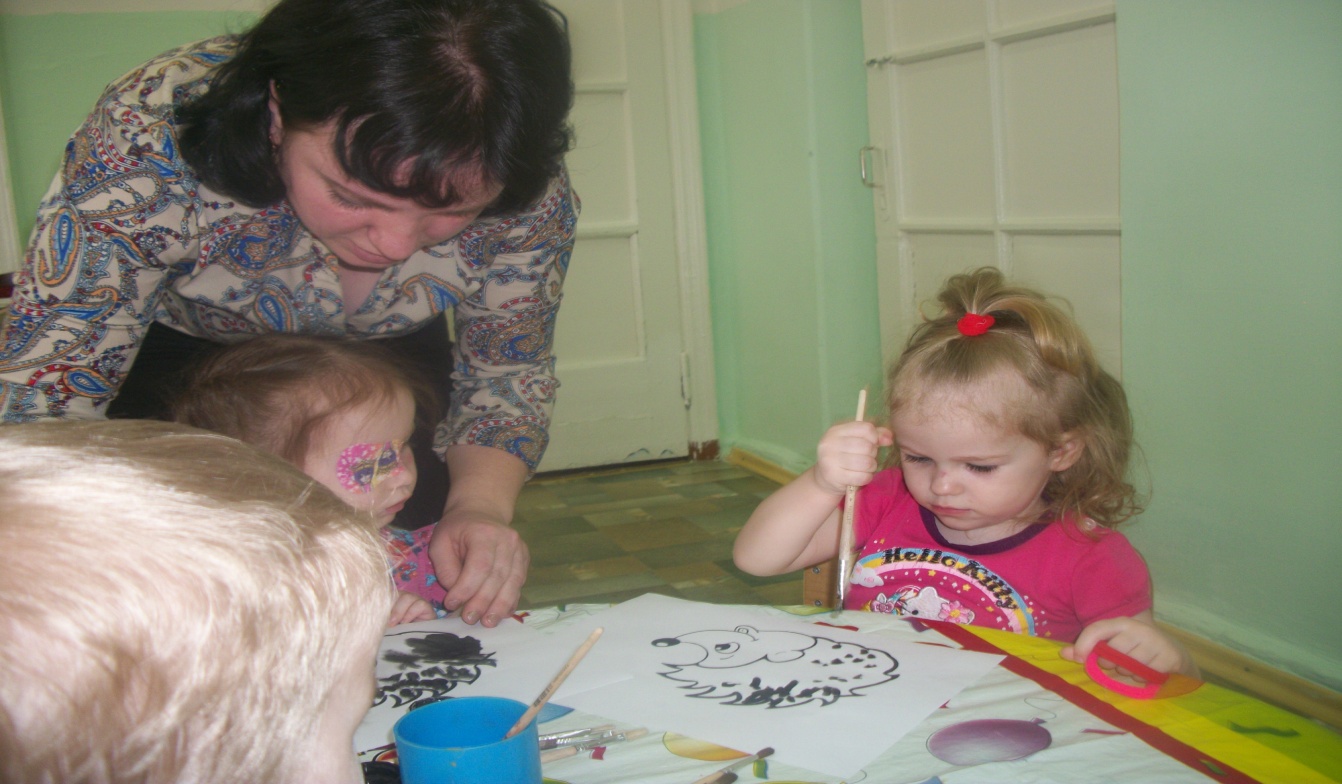 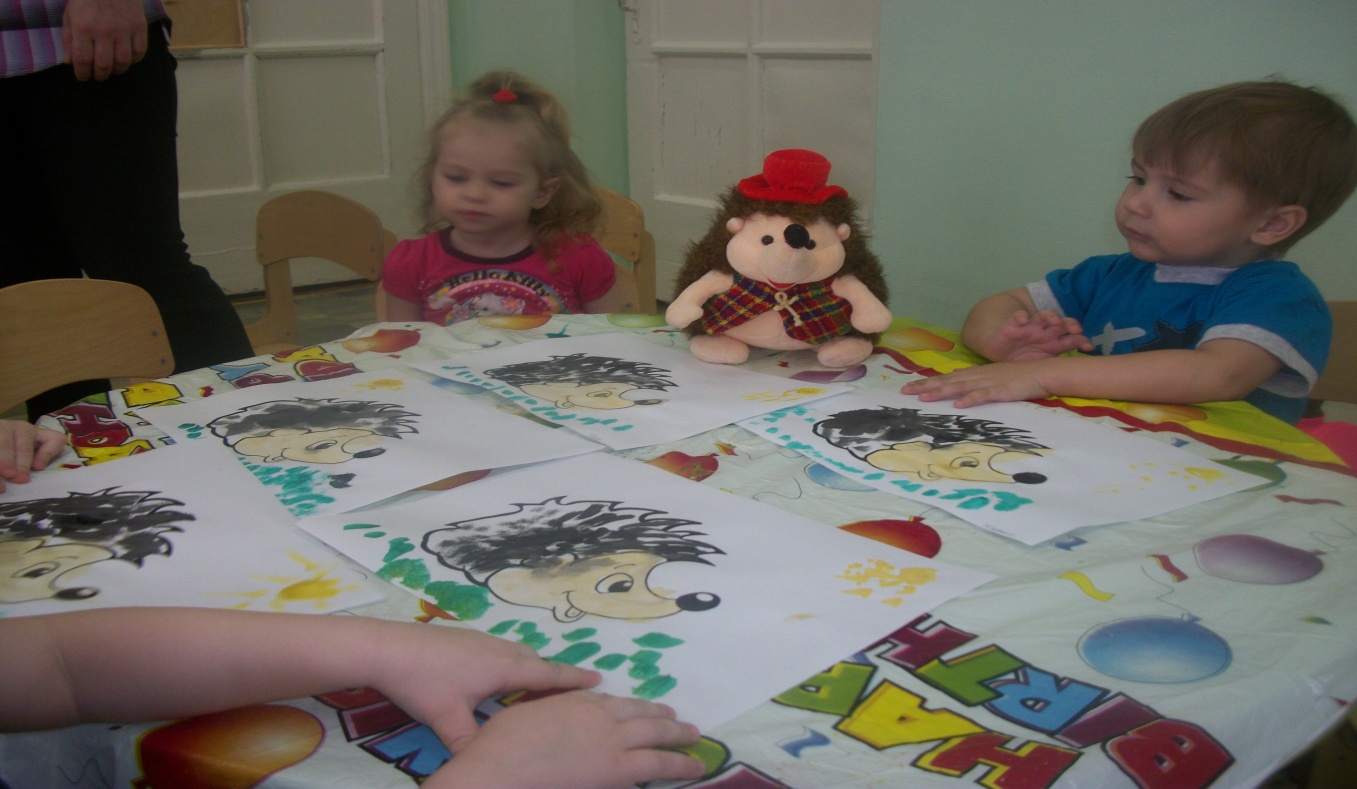 